Formations NUMÉRIQUESAVRIL – JUIN 2020SÉances thÉmatiques – 10€Le jeudi de 14h à 16h, le pôle multimédia de la Maison de Quartier La Touche propose des séances thématiques. Chaque séance coûte 10€. Il est nécessaire d’être adhérent à la Maison de Quartier (adhésion 15€). jeudi 30 avril de 14h à 16h : découvrez les composants de l’ordinateur. Nous démonterons un ordinateur portable et un ordinateur fixe et apprendrons à faire la maintenance des principaux composants.jeudi 7 mai de 14h à 16h : démasquez les fake news. Comprenez le mécanisme de diffusion des informations sur internet et les pistes pour vérifier la véracité des contenus.jeudi 14 mai de 14h à 16h : les pièces jointes aux e-mails. Comment les ouvrir ? Comment en envoyer ? Nous parlerons des problèmes récurrents liés aux types et tailles de fichiers.jeudi 28 mai de 14h à 16h : communiquez avec WhatsApp ou Skype – messages textes, appels audios ou vidéos, partout dans le monde.jeudi 4 juin de 14h à 16h : les connexions des appareils mobiles. Dans quels cas utiliser ou désactiver les données mobiles, le wifi, le bluetooth, le gps…jeudi 11 juin de 14h à 16h : gérez vos mots de passe. Apprenez à utiliser des mots de passe sécurisés, enregistrés dans un gestionnaire de mots de passe pour ne pas avoir à les mémoriser.jeudi 18 juin de 14h à 16h : traitement des images sur ordinateur - retouches, réglages, modifications et assemblages.STAGES – 30€Stage d’initiation à internetDécouvrez internet pour faire des recherches et communiquer par mail : sur ordinateur, tablette ou smartphonemardi 31 mars de 9h30 à 11h30mardi 7 avril de 9h30 à 11h30mardi 14 avril de 9h30 à 11h30mardi 28 avril de 9h30 à 11h30Stage de maintenance avec WindowsApprenez à vérifier vos paramètres de sécurité, vos programmes, à analyser et nettoyer les virus, malwares, adwaresmardi 12 mai de 9h30 à 11hmardi 19 mai de 9h30 à 11hmardi 26 mai de 9h30 à 11hmardi 02 juin de 9h30 à 11hLe stage d’initiation coûte 30€ (il faut être adhérent à la MdQ sur l’année scolaire 2019-2020 | adhésion 15€/an).Inscriptions auprès de Pierro en appelant le 02 99 54 45 12, ou bien en envoyant un e-mail à l’adresse ci-dessous. 6 rue du cardinal Paul Gouyon, 35000 RENNES   |    Métro – Bus C2 et 31 – arrêt Anatole France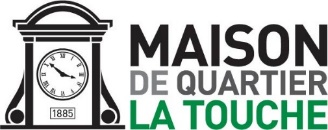 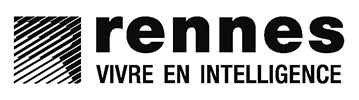 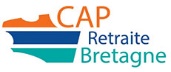 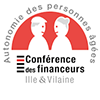 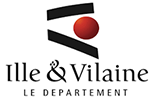 www.mdqlatouche.com   |   02 99 54 45 12   |   contact@mdqlatouche.com